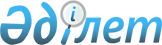 О внесении изменений в постановление Правительства Республики Казахстан от 28 октября 2004 года № 1118 "Вопросы Министерства иностранных дел Республики Казахстан"Постановление Правительства Республики Казахстан от 27 апреля 2012 года № 539

      В целях реализации Указа Президента Республики Казахстан от 10 августа 2011 года № 136 «О мерах по дальнейшему совершенствованию системы государственного управления Республики Казахстан» Правительство Республики Казахстан ПОСТАНОВЛЯЕТ:



      1. Внести в постановление Правительства Республики Казахстан от 28 октября 2004 года № 1118 «Вопросы Министерства иностранных дел Республики Казахстан» (САПП Республики Казахстан, 2004 г., № 41, ст. 530) следующие изменения:



      в Положении о Министерстве иностранных дел Республики Казахстан, утвержденном указанным постановлением:



      пункт 11 изложить в следующей редакции:

      «11. Министерство в соответствии с действующим законодательством и возложенными на него задачами выполняет следующие функции:

      1) представительство Республики Казахстан в сношениях с иностранными государствами и международными организациями;

      2) реализация стратегии международной политики Республики Казахстан;

      3) организация проведения переговоров и заключения международных договоров Республики Казахстан;

      4) подготовка предложений о заключении, выполнении, изменении, приостановлении и прекращении действия международных договоров, внесение их в установленном порядке на рассмотрение Президента или Правительства Республики Казахстан;

      5) представление в установленном порядке Президенту, Парламенту и Правительству Республики Казахстан предложений и рекомендаций по вопросам отношений Республики Казахстан с иностранными государствами и международными организациями;

      6) обеспечение участия Республики Казахстан в деятельности международных организаций, конференций, совещаний, форумов, содействие повышению роли Республики Казахстан, как члена международного сообщества, в решении глобальных и региональных проблем;

      7) содействие осуществлению межпарламентских связей Республики Казахстан с другими странами;

      8) осуществление на территории Республики Казахстан и за рубежом консульских функций, регламентированных международно-правовыми нормами и законодательством Республики Казахстан;

      9) содействие развитию связей и контактов с соотечественниками, проживающими за рубежом;

      10) содействие в пределах своей компетенции лицу, признанному беженцем, в получении информации о родственниках, проживающих в стране происхождения;

      11) содействие функционированию дипломатических и приравненных к ним представительств иностранных государств и международных организаций и консульских учреждений на территории Республики Казахстан, осуществление в пределах своей компетенции координации деятельности обслуживающих их организаций;

      12) участие в обеспечении интересов Республики Казахстан в области международной охраны и рационального использования водных ресурсов и окружающей среды, освоения ресурсов Мирового океана, изучения космического пространства;

      13) участие в разработке мероприятий по обеспечению прав и свобод граждан Республики Казахстан, ее обороны и национальной безопасности, охраны правопорядка, развитию и расширению торгово-экономических, финансовых, научных и научно-технических, культурных, а также иных связей Республики Казахстан с иностранными государствами и международными организациями;

      14) участие в пределах своей компетенции в международных акциях по борьбе с голодом и отсталостью, международным терроризмом, религиозным и политическим экстремизмом, организованной преступностью и незаконным оборотом наркотических средств, психотропных веществ, их аналогов, прекурсоров и оружия, а также по ликвидации последствий чрезвычайных ситуаций природного и техногенного характера;

      15) содействие в пределах своей компетенции эффективному использованию транзитно-транспортного потенциала Республики Казахстан и участие в выработке и проведении единой государственной политики по сотрудничеству Республики Казахстан с мировым сообществом в энергетической и нефтегазовой отраслях;

      16) взаимодействие по вопросам своей компетенции с государственными органами Республики Казахстан и иными организациями;

      17) содействие улучшению инвестиционного климата и формирование положительного имиджа Республики Казахстан на международных рынках;

      18) участие в привлечении прямых финансовых ресурсов для реализации программных документов, приоритетных проектов, в том числе за счет займов и грантов, предоставляемых международными экономическими и финансовыми организациями;

      19) содействие продвижению казахстанских товаров и услуг на международный рынок;

      20) подготовка предложений по совершенствованию законодательства Республики Казахстан в области международных отношений, приведению его в соответствие с международными обязательствами Республики Казахстан;

      21) разработка, утверждение нормативных правовых актов Республики Казахстан по вопросам своей компетенции;

      22) обеспечение функционирования единой государственной системы регистрации, учета и хранения международных договоров Республики Казахстан;

      23) содействие распространению за рубежом информации о внешней и внутренней политике Республики Казахстан, социально-экономической, культурной и духовной жизни страны;

      24) информирование государственных органов Республики Казахстан, средств массовой информации о международном положении и внешней политике Республики Казахстан;

      25) осуществление функций депозитария международных договоров, заключенных Республикой Казахстан;

      26) осуществление протокольно-организационного обеспечения внутригосударственных и международных мероприятий Республики Казахстан;

      27) осуществление общего наблюдения и координация деятельности государственных органов Республики Казахстан по выполнению международных договоров, участником которых является Республика Казахстан;

      28) осуществление координации по соблюдению Государственного протокола государственными органами Республики Казахстан при проведении внутригосударственных и международных мероприятий;

      29) обеспечение соблюдения дипломатических и консульских привилегий и иммунитетов;

      30) определение функций и полномочий почетных (нештатных) консулов Республики Казахстан;

      31) дача заключений о внешнеполитической целесообразности заключения международных договоров;

      32) дача заключений о соответствии положений международных договоров, участницей которых намеревается стать Республика Казахстан, а также проектов международных договоров международным договорным и иным обязательствам Республики Казахстан и по другим вопросам, связанным с их вступлением в силу и выполнением;

      33) определение видов заключаемых Республикой Казахстан международных договоров;

      34) сношение с иностранными государствами или международными организациями по вопросам заключения международных договоров;

      35) подтверждение полномочий на совершение актов, относящихся к заключению международных договоров, путем оформления сертификатов полномочий;

      36) представление вступивших в силу международных договоров Республики Казахстан для опубликования в сборнике «Бюллетень международных договоров Республики Казахстан», в официальных изданиях Парламента Республики Казахстан;

      37) осуществление регистрации международных договоров Республики Казахстан в соответствующих органах международных организаций;

      38) осуществление обмена ратификационными грамотами, документами о ратификации, утверждении или принятии международных договоров Республики Казахстан либо сдача на хранение депозитарию таких грамот, документов о ратификации, утверждении, принятии или присоединении, направление документов о прекращении, приостановлении действия международных договоров либо об их денонсации либо поручение данной функции дипломатическим представительствам Республики Казахстан или представительствам Республики Казахстан при международных организациях;

      39) выдача, учет, хранение и уничтожение дипломатических и служебных паспортов Республики Казахстан в порядке, определяемом Президентом Республики Казахстан;

      40) обеспечение реализации экономической части договоренностей Президента Республики Казахстан с главами иностранных государств в рамках своей компетенции;

      41) содействие уполномоченным по вопросам привлечения иностранных инвестиций и технологий государственным органам и организациям Республики Казахстан в организации соответствующих мероприятий за рубежом;

      42) выработка предложений и рекомендаций для заинтересованных государственных органов и организаций Республики Казахстан в области развития страновой и мировой экономики;

      43) проведение аналитических исследований в сфере внешней политики Республики Казахстан;

      44) осуществление прогнозирования процессов и событий, происходящих на международной арене, с целью эффективной реализации внешней политики Республики Казахстан;

      45) осуществление иных функций, предусмотренных законами, актами Президента и Правительства Республики Казахстан.»;



      пункт 12 исключить.



      2. Настоящее постановление вводится в действие со дня подписания.      Премьер-Министр

      Республики Казахстан                       К. Масимов
					© 2012. РГП на ПХВ «Институт законодательства и правовой информации Республики Казахстан» Министерства юстиции Республики Казахстан
				